		Terms of Reference (ToR)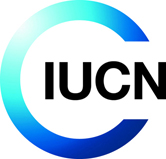 Consultancy Services -Scientific support to the Advisory Board on Natural Capital Valuation as a Decision-Making Tool.  IUCN Centre for Mediterranean CooperationClosing Date and Time: 16 October 2023, 17:00 (CET)
PART 1 – INSTRUCTIONS TO PROPOSERS AND PROPOSAL CONDITIONSAbout IUCNIUCN is a membership Union uniquely composed of both government and civil society organisations. It provides public, private and non-governmental organisations with the knowledge and tools that enable human progress, economic development and nature conservation to take place together.Created in 1948, IUCN is now the world’s largest and most diverse environmental network, harnessing theknowledge, resources and reach of 1,400 Member organisations and some 15,000 experts. It is a leading provider of conservation data, assessments and analysis. Its broad membership enables IUCN to fill the role of incubator and trusted repository of best practices, tools and international standards.IUCN provides a neutral space in which diverse stakeholders including governments, NGOs, scientists,businesses, local communities, indigenous peoples’ organisations and others can work together to forge andimplement solutions to environmental challenges and achieve sustainable development.Working with many partners and supporters, IUCN implements a large and diverse portfolio of conservation projects worldwide. Combining the latest science with the traditional knowledge of local communities, these projects work to reverse habitat loss, restore ecosystems and improve people’s well-being.
www.iucn.orghttps://twitter.com/IUCN/Summary of the RequirementIUCN invites you to submit a Proposal for Consultancy Services to provide scientific support to the Advisory Board on Natural Capital Valuation as a Decision-Making Tool. The detailed Terms of Reference can be found in Part 2 of these TORs.
The procurement processThe following key dates apply to these ToRs:ConditionsIUCN is not bound in any way to enter into any contractual or other arrangement with any Proposer as a result of issuing these ToRs. IUCN is under no obligation to accept the lowest priced Proposal or any Proposal. IUCN reserves the right to terminate the procurement process at any time prior to contract award. By participating in these ToRs, Proposers accept the conditions set out in these ToRs. IUCN requires Proposers to refrain from corrupt and fraudulent/prohibited practices in participating in this procurement. To this end, Proposers must sign the “Proposer’s Declaration” at the end of this document and include it in their Proposal.Proposers shall permit IUCN to inspect all accounts, records and other documents relating to the submission of the Proposal and contract performance (in case of an award), and to have them audited by auditors appointed by IUCN.Queries and questions during the ToRs periodProposers are to direct any queries and questions regarding the ToRs to the above IUCN Contact. No other IUCN personnel are to be contacted in relation to these ToRs.As far as possible, IUCN will issue the responses to any questions, suitably anonymised, to all Proposers. If you consider the content of you question confidential, you must state this at the time the question is posed.Amendments to ToRs documents IUCN may amend the ToRs documents by issuing notices to that effect to all Proposers and may extend the ToRs closing date and time if deemed appropriate.Proposal lodgement methods and requirementsProposers must submit their Proposal to IUCN no later than 16 October 2023 17:00 (CET time) by email to  medspecies@iucn.org (with the reference " Natural Capital Valuation "). Electronic copies are to be submitted in PDF format. Proposals must be prepared in English or Spanish and in the format stated in Part 3 of these ToRs.Late and Incomplete ProposalsAny Proposal received by IUCN later than the stipulated ToRs closing date and time, and any Proposal that is incomplete, will not be considered. There will be no allowance made by IUCN for any delays in transmission of the Proposal from Proposer to IUCN.Withdrawals and Changes to the ProposalProposals may be withdrawn or changed at any time prior to the ToRs closing date and time by written notice to the IUCN contact. No changes or withdrawals will be accepted after the ToRs closing date and time.Validity of ProposalsProposals submitted in response to these ToRs are to remain valid for a period of 90 calendar days from the ToRs closing date.Evaluation of ProposalsThe evaluation of Proposals shall be carried out exclusively with regards to the evaluation criteria and their relative weights specified in part 3 of these ToRs.PART 2 – TERMS OF REFERENCEBackground
LifeWatch ERIC is a prominent e-Science and Technology European Infrastructure that plays a crucial role in facilitating users and stakeholders in addressing societal challenges related to biodiversity and ecosystems. This infrastructure is particularly relevant for tackling issues associated with climate change, resource efficiency, food security, agriculture, sustainable development, energy supply, security, and health.  The consultant will provide technical support to IUCN and the Ecosystem Services advisor of LifeWatch ERIC to deliver a study on the natural capital (CN) valuation paradigm and ecosystem services (ES) to evaluate its effectiveness and utility as a tool for decision-making. The study will focus on the valuation of specific ES related to carbon capture, water regulation, and habitat maintenance in different types of ecosystems.  2.2 Scope of the Consultancy
The consultant will work under the supervision of, the designated responsible person from IUCN and LifeWatch ERIC Ecosystem Services Advisor of the program for the following tasks, activities and deliverables: Valuation of Carbon Capture Services The consultant will conduct a detailed valuation of carbon capture services in marsh and forest ecosystems using logical frameworks developed following the System of Environmental-Economic Accounting (SEEA) model. The relationship with climate change scenarios provided by the International Union for Conservation of Nature (IUCN) will be considered as a biophysical supply factor. Valuation of Water Regulation Services A comprehensive valuation of water regulation services in forested areas, shrublands, and herbaceous crops will be carried out using the SEEA model. The relationship with climate change scenarios provided by IUCN will be considered as a biophysical supply factor.  Valuation of Habitat Maintenance Services  The consultant will conduct a detailed valuation of habitat maintenance services in forested areas, shrublands, and herbaceous crops using logical frameworks developed following the SEEA model. The relationship with green infrastructure management will be considered as a societal supply factor. Evaluation of Nature-Based Solutions  The application of nature-based solutions will be evaluated as a possible mixed biophysical-societal supply factor in the valuation of the mentioned services. The implications and benefits of these solutions in the valuation of ES will be analyzed. MethodologyKey Deliverables and Payment
Preliminary Report  The consultant will present a preliminary report including progress and preliminary results of the study, as well as the methodologies used. Final Report  A detailed final report will be submitted, encompassing a comprehensive review, analysis, and valuation of carbon capture, water regulation, and habitat maintenance services, as well as an evaluation of nature-based solutions. The report will contain recommendations based on the study's findings. All final decisions concerning the successful delivery and quality of deliverables will be made by IUCN Centre for Mediterranean Cooperation (IUCN-Med). The consultant shall schedule time in the workplan for reviewing drafts and implementing feedback based on discussions with IUCN-Med. 
The maximum budget available for this consultancy is €15,000 (VAT and all taxes incl. *)* VAT and other taxes are included in the abovementioned amount. IUCN is not acting as a business or professional nature entity for VAT purposes and therefore the consultant should charge in its invoices the VAT or analogous tax accordingly. In case that the consultant is exempt of VAT or equivalent tax in its jurisdiction, it should include a note in the invoice document informing of this issue and mentioning the law that appliesSupervision and CollaborationThe consultant will work under the supervision of the Communications specialist at IUCN Centre for Mediterranean Cooperation (IUCN-Med). IUCN Med will have the final decision concerning successful delivery and quality of all deliverables. The outline of all deliverables should be agreed with IUCN-Med team ahead of the work. Consultants should build time for discussion before starting each deliverable and for review and sign-off feedback of the different deliverables.  IUCN-Med will provide contact or access to relevant contacts to carry out the assignment. TimelineThe timeframe for the completion of this work will be from the signature of the contract until 31 October 2023 at the latest. The logistical plan and preparation of the activity/s, as well as relevant information, will be shared with IUCN-Med to ensure adequate follow-up.Profile of the consultantsThe company/expert(s)/organization involved in this consultancy must have knowledge and experience in IUCN The expert(s)/organisation that is the subject of this consultancy must have knowledge and experience in valuation of ecosystem services especially in south Iberian biomes, habitats, natural environment, legislation and protected areas.  Consultants are expected to work closely with the IUCN-Med and be flexible to adapt to changes.
PART 3 – INFORMATION TO BE PROVIDED BY PROPOSERSBy participating in these ToRs, Proposers are indicating their acceptance to be bound by the conditions set out in these ToRs.Submitted information will be used in the evaluation of Proposals. Proposers are discouraged from sending additional information, such as sales brochures, that are not specifically requested.
Selection criteriaActivity proposals will be evaluated according to the following criteria:- Proposed working plan - Team experience.- Examples of previous work.- Financial offerDeclarationPlease read and sign the corresponding Declaration at the end of this document and include it in your proposal.Technical proposal Applicants are expected to submit a technical proposal including CVs to justify the experience of the team/personFinancial proposal 
Prices include all costsSubmitted rates and prices are deemed to include all costs, insurances, taxes, fees, expenses, liabilities, obligations, risk and other things necessary for the performance of the Requirement. Any charge not stated in the Proposal as being additional, will not be allowed as a charge against any transaction under any resultant Contract.Applicable Goods and Services TaxesProposal rates and prices shall be inclusive of Value Added Tax.Currency of proposed rates and pricesUnless otherwise indicated, all rates and prices submitted by Proposers shall be in Euros.Rates and PricesProposers are required to submit a fixed and firm price for the total of the services.  PROPOSER’S Declaration FOR SELF-EMPLOYED WORKERSI, the undersigned, hereby confirm that I am self-employed and able to provide the service independent of any organisation or other legal entity.Full name (as in passport):Home or Office (please delete as appropriate) Address (incl. country):I hereby authorise IUCN to store and use the information included in the attached Proposal for the purpose of evaluating Proposals and selecting the Proposal IUCN deems the most favourable, including Personal Data as defined by the European Union’s General Data Protection Regulation (GDPR). I acknowledge that IUCN is required to retain my Proposal in its entirety for 10 years after then end of the resulting contract and make this available to internal and external auditors and donors as and when reasonably requested.I further confirm that the following statements are correct:I am legally registered as self-employed in accordance with all applicable laws.I am fully compliant with all my tax and social security obligations.I am free of any real or perceived conflicts of interest with regards to IUCN and its Mission.I agree to declare to IUCN any real or perceived emerging conflicts of interests I may have concerning IUCN. I acknowledge that IUCN may terminate any contracts with me that would, in IUCN sole discretion, be negatively affected by such conflicts of interests.I have never been convicted of grave professional misconduct or any other offence concerning my professional conduct.I have never been convicted of fraud, corruption, money laundering, supporting terrorism or involvement in a criminal organisation.I acknowledge that engagement in fraud, corruption, money laundering, supporting terrorism or involvement in a criminal organisation will entitle IUCN to terminate any and all contracts with me with immediate effect.I am not included in the UN Security Council Sanctions List, EU Sanctions Map, US Office of Foreign Assets Control Sanctions List, or the World Bank listing of ineligible firms and individuals. I agree that I will not provide direct or indirect support to firms and individuals included in these lists.I have not been, am not, and will not be involved or implicated in any violations of Indigenous Peoples’ rights, or injustice or abuse of human rights related to other groups or individuals, including forced evictions, violation of fundamental rights of workers as defined by the International Labour Organization’s (ILO) Declaration on the Fundamental Principles and Rights at Work, child labour, sexual exploitation, sexual abuse, or sexual harassment.______________________________________________________<Date and Signature>PROPOSER’ Declaration FOR COMPANIESI, the undersigned, hereby confirm that I am an authorised representative of the following organisation:Registered Name of Organisation (the “Organisation”): _______________________Registered Address (incl. country): _______________________________________Year of Registration:__________________________________________________I hereby authorise IUCN to store and use the information included in the attached Proposal for the purpose of evaluating Proposals and selecting the Proposal IUCN deems the most favourable. I acknowledge that IUCN is required to retain the Proposal in its entirety for 10 years after then end of the resulting contract and make this available to internal and external auditors and donors as and when reasonably requested.Where the Proposal includes Personal Data as defined by the European Union’s General Data Protection Regulation (GDPR), I confirm that the Organisation has been authorised by each Data Subject to share this Data with IUCN for the purposes stated above.I further confirm that the following statements are correct:The Organisation is duly registered in accordance with all applicable laws.The Organisation is fully compliant with all its tax and social security obligations.The Organisation and its staff and representatives are free of any real or perceived conflicts of interest with regards to IUCN and its Mission.The Organisation agrees to declare to IUCN any real or perceived emerging conflicts of interests it or any of its staff and representatives may have concerning IUCN. The Organisation acknowledges that IUCN may terminate any contracts with the Organisation that would, in IUCN sole discretion, be negatively affected by such conflicts of interests.None of the Organisation’s staff has ever been convicted of grave professional misconduct or any other offence concerning their professional conduct.Neither the Organisation nor any of its staff and representatives have ever been convicted of fraud, corruption, money laundering, supporting terrorism or involvement in a criminal organisation.The Organisation acknowledges that engagement by itself or any of its staff in fraud, corruption, money laundering, supporting terrorism or involvement in a criminal organisation will entitle IUCN to terminate any and all contracts with the Organisation with immediate effect.The Organisation is a going concern and is not bankrupt or being wound up, is not having its affairs administered by the courts, has not suspended business activities, is not the subject of proceedings concerning those matters, or in any analogous situation arising from a similar procedure provided for in national legislation or regulations.The Organisation complies with all applicable environmental regulatory requirements or other legal requirements relating to sustainability and environmental protection.The Organisation is not included in the UN Security Council Sanctions List, EU Sanctions Map, US Office of Foreign Assets Control Sanctions List, or the World Bank listing of ineligible firms and individuals. The Organisation agrees that it will not provide direct or indirect support to firms and individuals included in these lists.The Organisation has not been, is not, and will not be involved or implicated in any violations of Indigenous Peoples’ rights, or injustice or abuse of human rights related to other groups or individuals, including forced evictions, violation of fundamental rights of workers as defined by the International Labour Organization’s (ILO) Declaration on the Fundamental Principles and Rights at Work, child labour, sexual exploitation, sexual abuse, or sexual harassment.______________________________________________________<Date and Signature of authorised representative of the Proposer>< Name and position of authorised representative of the Proposer >ToRs Issue Date09 October 2023ToRs Closing Date and Time16 October 2023 17:00 (CET time)Estimated Contract Award Date18 October 2023Key tasks and deliverablesDeadline (after signature of contract)D1. Preliminary report 25 October 2023D2. Final report  31 October 2023